ДОМИНИСТЕРСТВО НА ЗЕМЕДЕЛИЕТОГОДИШЕН ДОКЛАДЗА ДЕЙНОСТТА НА ОБЛАСТНА ДИРЕКЦИЯ „ЗЕМЕДЕЛИЕ“ - ПАЗАРДЖИКПРЕЗ 2021Г.4400 гр.  Пазарджик, ул. „Екзарх Йосиф“ № 3, ет. 4тел: 034/44 31 83, факс 034/ 44 35 81 и 44 86 20E-mail:  odzg_pazardjik@abv.bg; http:// www.mzh.government.bg/ ODZ-PazardzhikСЪДЪРЖАНИЕ:ВЪВЕДЕНИЕОсновна цел в дейността на Областна дирекция „Земеделие” – Пазарджик (Дирекцията)  e провеждане на държавната политика в областта на земеделието и прилагане на Общата селскостопанска политика на Европейския съюз на територията на областта.Според характера на дейността административните звена в Дирекцията са обособени в обща и специализирана администрация.Общата администрация е организирана в Дирекция „Административно-правна, финансово-стопанска дейност и човешки ресурси”. Общата администрация подпомага осъществяването на правомощията на директора, създава условия за осъществяване на дейността на специализираната администрация и извършва техническите дейности по административното обслужване.Специализираната администрация е организирана в Главна Дирекция “Аграрно развитие”. В състава на Главна Дирекция ”Аграрно развитие” се включват Общинските служби по земеделие на територията на областта като териториални звена.І. Обща агрохарактеристика на областтаФИЗИКОГЕОГРАФСКА ХАРАКТЕРИСТИКАОбласт Пазарджик се намира в западната част на Горнотракийската низина, в Южен Централен район и граничи със Софийска, Благоевградска, Смолянска и Пловдивска области. Площта на областта възлиза на 4 458 кв.км, което представлява 4% от общата територия на страната. 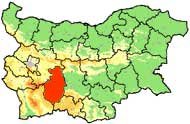 В административно отношение Пазарджишка област се нарежда на 7 - мо място в страната e с 251 300 хиляди жители / по данни от преброяване 2020/. Населените места са 118 на брой  - 13 града и 105 села, концентрирани в 12 общини.Община Батак - Батак, Нова махала, ФотиновоОбщина Белово - Аканджиево, Белово, Габровица, Голямо Белово, Дъбравите, Мененкьово, Момина Клисура, СестримоОбщина Брацигово - Брацигово, Бяга, Жребичко, Исперихово, Козарско, Равногор, РозовоОбщина Велинград  -Абланица, Алендарова, Биркова, Бозьова, Бутрева, Велинград, Всемирци, Враненци, Грашево, Горна Биркова, Горна Дъбева, Драгиново, Долна Дъбева, Кандови, Кръстава, Пашови, Рохлева, Света Петка, Цветино, Чолакова, ЮндолаОбщина Лесичово -Боримечково, Динката, Калугерово, Лесичово, Памидово, Церово, ЩърковоОбщина Пазарджик АлекоКонстантиново, Априлци, Братаница, Величково, Гелеменово, Главиница, Говедаре, Дебръщица, Добровница, Драгор, Звъничево, Ивайло, Крали Марко, Ляхово, Мало Конаре, Мирянци, Мокрище, Овчеполци, Огняново, Пазарджик, Паталеница, Пищигово, Росен, Сарая, Сбор, Синитово, Тополи дол, Хаджиево, Цар Асен, Црънча, Черногорово, ЮнацитеОбщина Панагюрище Баня, Бъта, Елшица, Левски, Оборище, Панагюрище, Поибрене, Попинци, Панагюрски колонии, СребриновоОбщина Пещера - Капитан Димитриево, Пещера, Радилово, Свети КонстантинОбщина Ракитово - Дорково, Костандово, РакитовоОбщина Септември -Бошуля, Варвара, Ветрен, Ветрен дол, Виноградец, Горно Вършило, Долно Вършило, Злокучене, Карабунар, Ковачево, Лозен, Семчиново, Септември, Симеоновец, СлавовицаОбщина Стрелча - Блатница, Дюлево, Свобода, Смилец, СтрелчаОбщина Сърница - Медени поляни, Побит камък, СърницаПо–голяма част от областта - 57%, са горски площи, 36 % са земеделски земи. Урбанизираната територия е 3.3%, останалата част са водни площи, мини, кариери и транспортна инфраструктура. На север включва южните склонове на Средна гора, а на юг - южните склонове на Родопите. На запад са части от Рила, северните склонове на Родопите и Тракийската низина.Почвите в ниската част са алувиално - ливадни, делувиално - ливадни, смолници и канелени горски, а в планинската част са предимно кафяви горски.РЕЛЕФРелефът е разнообразен – от равнинен до планински и обхваща части от Горнотракийската низина, Средна гора, Родопите и малка част от Рила. Най голяма част попада в Родопите в Баташко-Дъбрашкият дял. Три от общините - Батак, Ракитово и Велинград, изцяло са на територията на Западните Родопи, както и голяма част от община Пещера. На територията им се намират някои от най-високите родопски върхове, Голяма Сютка (2186 м), Баташки снежник (2182 м) и Малка Сютка (2078 м). Двата най-големи дяла от Западни Родопи на територията на областта са Алабак и Баташка планина. Седловините Юндола (1375 м.)и Аврамова (1295 м.) свързват Родопите с Рила. На територията на област Пазарджик е разположена част от източният дял на Рила. Най високият връх тук е Сунгурли чал (Соколов връх) - 2349.5 м. Интересен спор предизвиква местоположението на връх Белмекен (2626 м) поради факта, че в района му се събират границите на Софийска, Благоевградска и Пазарджишка области.КЛИМАТКлиматът е преходно-континентален - в равнинните части на Тракийската низина и района на Средна гора, и планински – в източните склонове на Рила и по високите части на Родопите.Средногодишната температура е 11.3ºС. На север Стара планина и Средна гора са прегради за студените въздушни маси, а на юг Родопите препятстват нахлуването на топлия средиземноморски въздух. Зимният сезон е сравнително мек и топъл. Средната януарска температура е около 0°C, а средната юлска температура - около 23-24°C. Инверсиите са характерни през зимният период по течението на р. Марица. Характеризират се с ниски минимални температури и значителен брой дни с мъгла. В равнинните части рано настъпва пролетта, а в планинските - есента. Зимното полугодие се характеризира с по-мек климат, отколкото в Северна България и с ранна пролет и късна топла есен.Околните планини образуват валежна сянка и годишната сума на валежите е 515 мм/кв.м. при средно за страната 650 мм/кв. м.Валежите се характеризират с пролетно - есенен максимум и зимно - летен минимум. Основното количество пада през октомври - декември и април - юни. Снежната покривка се задържа средно по 23 - 24 дни в година, като има и години, в която такава няма. Ветровете в района са слаби, но се наблюдават и летни бури, със силен, поривист вятър, градушки и гръмотевици.Неприятни климатични явления през студеното полугодие са температурните инверсии, които се получават, когато студен въздух от север нахлуе в страната и така в низините и котловините температурите могат да паднат до минус 30ºC. През декември са характерни мъглите. Друго негативно климатично явление, което засяга Пазарджишка област през второто и третото тримесечие е засушаването, съпътствано с горещ въздух, който може да повиши температурата над 40ºC.ВОДИГлавни водосборна река в Пазарджишка област е Марица. Басейнът на река Марица заема централната и западната част на Източнобеломорски водосборен район. В р. Марица се вливат „Тополница”, „Луда Яна”, „Яденица” и „Чепинска река”.Марица е реката с най–голям водосбор на Балканския полуостров. Водосборната област до устието й е с площ 53 000 км2, а до границата между България и Гърция - 21 992 км2. Марица е и най-пълноводната река в България. Била е наричана Хеброс, Хебър, Еврос и в дрeвността е било значително по-пълноводна, а по средното и долно течение - плавателна. Главните леви притоци на Марица територията на областта са Тополница и Луда Яна, а главните десни - реките Крива, Яденица, Чепинска, Стара (Пещерска). Водосборът на левите притоци е районът на Средна гора, а на десните Рила и Родопите. Освен реките на територията на Пазарджишка област има значителен брой водоеми. От 52 значими комплексни язовира в България 9 се намират на територията на областта . Най – големи са язовирите “Батак”, “Белмекен”, “Широка поляна”, “Тополница”. Те се използват за добив на електрическа енергия, за напояване, за промишлено рибовъдство, спортен риболов, водни спортове и отдих.МИНЕРАЛНИ И ТЕРМАЛНИ ИЗВОРИПазарджишка област е богата на минерални и термални води. Със закона за водите за изключителна държавна собственост са обявени осем находища на минерални води на територията на областта: „Баня”, община Панагюрище, „Белово”, община Белово, „Брацигово”, община Брацигово, „Варвара”, община Септември, „Каменица”, „Лъджене”, „Чепино”, община Велинград, „Стрелча”, община Стрелча.Благодарение на качествата и разнообразитео на минералните води, Велинград се утвърди като най-големият балнеокурорт и спа център на Балканите. Изобилието от минерални води, мекият климат и прекрасната природа привличат над 300 000 почиващи годишно. Минералните води се използват комплексно - за балнеолечение, за пиене и за геотермална енергия за отопление.				ІІ. РАСТЕНИЕВЪДСТВО1. Основни видове отглеждани култури – площи и получени добиви през 2021 година.ЗЪРНЕНО – ЖИТНИ КУЛТУРИПрез стопанската 2021 г. засетите площи със зърнено – житни култури в областта възлизат общо на 276 376 дка, в. т.ч.:-	пшеница 166 700 дка – основна култура, вкл. и по площ;-	ечемик общо 29 748 дка, от които 29 657 дка есенен;-	ръж 8 950 дка;-	тритикале 20 382дка;-	царевица 24 007 дка;-	ориз 26 589 дка.Средният добив при основните зърнено – житни култури е, както следва при:-	пшеницата - 463 кг/дка;-	ечемика общо - 386 кг/дка;-	царевицата - 584 кг/дка;-	ориза - 593 кг/дка.ТЕХНИЧЕСКИ И МАСЛОДАЙНИ КУЛТУРИПлощите възлизат общо на 110 542 дка, от които:-	слънчоглед общо 116 385 дка;-	тютюн Ориенталски 700 дка и тютюн Вирджиния 1 000 дкаОсновната пролетна култура е слънчогледът. Тази култура на практика е и втората по площ култура в областта.Средният добив е, както следва при :-	маслодайния слънчоглед 167 кг/дка;-	тютюн Ориенталски 155 кг/дка и тютюн Вирджиния 165 кг/ дкаЗЕЛЕНЧУКОВИ КУЛТУРИПлощите, заети с основните зеленчукови култури на открито възлизат общо едва на 22 908дка, от които:-	пипер 1 748 дка;-	домати 1 436 дка;-	дини и пъпеши 3 312 дка;-	картофи 16 412 дка.Основните зеленчукови култури са картофите, доматите и пипера.Средният добив е, както следва при:-	пипера 727 кг/ дка;-	доматите 2 382 кг/дка;-	картофите 2 439 кг/дка.Отглеждат се и оранжерийни култури, основно домати на площ от 479 дка и съответно краставици 582 дка.ТРАЙНИ НАСАЖДЕНИЯ – ОВОЩНИ КУЛТУРИ, ХМЕЛ И ЛОЗЯПлощите, заети с трайни насаждения (вкл. и 168 дка хмел единствено в страната), възлизат общо на 49 887 дка, от които:-	овощните – 17 365 дка, от които основни култури се явяват ябълките с 3 508 дка и черешите с 4 947 дка;-	лозята общо – 32 354 дка, от които винени 31 928 дка и десертни 3 256 дка;Средният добив е, както следва при :-	ябълките 1224 кг/ дка;-	черешите 450 кг/дка;-	винените лозя 470 кг/дка и десертните лозя 450 кг/дка;ЕТЕРИЧНО – МАСЛЕНИ КУЛТУРИПлощите, заети с етерично – маслени култури възлизат общо на 10 151 дка, от които:-	маслодайната роза 6 022 дка;-	лавандулата 4 129 дка;Средният добив е, както следва при :-	маслодайната роза 200 кг/дка;-	лавандулата 263 кг/дка;2. Извадкови и пълни наблюдения върху състоянието и степента на развитие на посевитеВъв връзка с издадени заповеди на министъра на земеделието и на директора на дирекцията действат Постоянно действащите експертни комисии /ПДЕК/ към всяка общинска служба по земеделие за обследване на площите, засети/засадени със земеделски култури в област Пазарджик през стопанската година. По методическите указания от министерството се извършиха проверките за наблюдение на пшеницата и ечемика. През март, април и юни се извършиха извадкови наблюдения върху 10% от площите на тези две култури, а през м. май – 100% обследване. След приключване на обследванията, наблюдателните листове и докладите  бяха изпратени в МЗм.3. Обследване на пропадналите площи със земеделски култури, вследствие на неблагоприятни климатични условия и изготвяне на регистърВ област Пазарджик към всяка ОСЗ са създадени Постоянно действащи експертни комисии (ПДЕК), които издаваха констативни протоколи по образец или обикновени такива.Задачите за изпълнение от ПДЕК бяха следните :•	провеждане на периодични полски обследвания на земеделските култури за установяване на моментното им състояние, съобразно агроклиматичните условия;•	чрез оглед на място набиране на актуална и точна информация за състоянието на културите, очакваните средни прогнозни добиви, количеството и качеството на очакваната или прибрана продукция, както и въздействието на агроклиматичните фактори върху културите;•	при постъпили заявления от регистрирани земеделски стопани извършване на проверка на място за нанесени щети от природни бедствия и издаване на констативни протоколи за 100% пропаднали площи /по образец/ или обикновени протоколи на земеделските стопани - при настъпили форсмажорни обстоятелства за нуждите на ДФ „Земеделие” - РА, както и за други цели. Протоколите по образец се описват в регистри по образец в ОСЗ и в дирекцията. За стопанската 2021 бяха издадени 2 констативни протокол по образец за напълно пропаднали площи при овощни култури (череши, сливи) и слънчоглед, от които при овошните за слани и при слънчогледа за градушка.4. Бракуване на трайни насаждения и оризови клеткиПрез 2021 година в ОД „Земеделие” Пазарджик постъпиха общо 17 заявления за бракуване на трайни насаждения. Всичките молби бяха приети, назначени бяха комисии, които извършиха проверки, като бяха издадени констативни протоколи за трайните насаждения.ІІІ. Животновъдство1. Регистрация на животновъдни стопанстваEжемесечно до 15-то число при спазване на нормативната уредба за водене на регистри при свине, птици, зайци и пчели се предоставя в МЗм, Дирекция „Животновъдство”, информация по регистрите. Към 31.12.2021 г. данните от регистрите са следните: по реда на Наредба № 30/09.07.2004 г. за правилата за производство и предлагането на пазара на чистопороден и хибриден разплоден материал при свине и реда на водене на регистър има регистрирани 2 развъдни стопанства.  по реда на Наредба 22/14.05.2004 г. за правилата за производство и търговия с чистопороден и хибриден разплоден материал при птици и реда на водене на регистър има регистрирано 1 развъдно стопанство. по реда на Наредба 7/20.03.2007 г. за правилата за производство и търговия с чистопороден и хибриден разплоден материал при зайци и реда на водене на регистър няма регистрирани развъдни стопанства. по реда на Наредба № 47 за производство и предлагане на  пазара на елитни и племенни пчелни майки и отводки и реда на водене на регистри няма регистрирани развъдни стопанства за стопанската 2021 година.2. Областен консултативен съвет по животновъдство – ПазарджикСъздадения на 12.10.2015 г. Областен консултативен съвет по животновъдство на територията на област Пазарджик през 2021 г. не е провел заседание. В предвид обявеното извънредно положение в началота на 2020 г. и обявена епидемиологична обстановка през 2021 г., консултации с животновъди са провеждани ежедневно по телефон, срещи в дирекцията, при необходимост от тяхна страна и възможност, според обстановката.3. През 2021 г. във връзка с епидемията на африканска чума при свинете и инфлуенца при птиците, бяха проведени заседания на Епизоотичната комисия за областта, в която взеха участие експерти от ГД „АР“.4. Във връзка със заповед № РД09-837/22.10.2020 г. на Министъра на земеделието, храните и горите са създадени постоянно действащи експертни комисии на територията на общинските служби по земеделие в област Пазарджик. За 2021 г. няма постъпили заявления от собственици на животни, загинали в резултат на природни бедствия. В Област Пазарджик през 2021 г. няма издадени Констативни протоколи за загинали животни, в резултат на обявено бедствено положение.ІV. РЕГИСТРАЦИЯ НА ЗЕМЕДЕЛСКИ СТОПАНИПрез стопанската 2021 г. в ОД Земеделие, по реда на Наредба № 3/29.01.1999 г. регистрирани и заверени общо 3040 земеделски стопани. В сравнение с регистрираните през 2020 г. 3126 стопани се наблюдава намаление с 86 стопани.Експертите от ГД ,,АР“, ангажирани с тази дейност, ежедневно оказват методична помощ във връзка с регистрацията на физическите или юридическите лица по реда на наредбата, както на самите земеделски стопани, така и на експертите от ОСЗ.V. Състояние и управление на ДЪРЖАВНИЯ ПОЗЕМЛЕН ФОНДВ изпълнение на писма заместник-министър и писмо на директора на дирекция „Поземлени отношения и комасация“ („ПОК“) в МЗм относно „Електронен регистър на имотите от ДПФ”, същия се актуализира периодично. Актуализира се информацията в Регистъра по отношение на нови договори, сключени през стопанската 2021/2022 г., платените арендни и  наемни вноски, както и извършените проверки за състоянието и  ползването на имотите от ДПФ, в изпълнение на разпоредбите на чл.47, ал.8 от ППЗСПЗЗ.Изготвена е информация относно отдадени под наем/аренда на земеделски земи от ДПФ по реда на чл. 24а, ал. 1 от ЗСПЗЗ. В изпълнение на заповед № РД-07-125/23.12.2020 г. за определяне размера на средното годишно рентно плащане във всички землища на Област Пазарджик, въз основа на представени данни от Общинските служби по земеделие, при спазване изискванията на § 2е, ал.1 от ДР на ЗСПЗЗ, разпоредбите на чл.77б от ППЗСПЗЗ и Методика за определянне на средно годишно рентно плащане, комисията определи размера на средното годишно рентно плащане за землищата в Област Пазарджик за предходната стопанска 2019/2020 година.      В изпълнение на Заповед № РД-07-9/17.02.2021 год. на Директора на ОД „Земеделие” гр. Пазарджик и на основание чл.37м, ал.1 и ал.2 от Закона за собствеността и ползването на земеделските земи (ЗСПЗЗ) се извършиха  проверки за спазване на условията по чл. 37и, ал. 4 от същия закон по действащите договори за наем или аренда на пасища, мери и ливади от държавния поземлен фонд.  Проверката се извърши въз основа на изготвена и предоставена от БАБХ официална справка, публикувана на интернет страницата на агенцията за всички регистрирани към 1 февруари на текущата година в Интегрираната информационна система на БАБХ животновъдни обекти, както и справки с детайли за всички площи на правно основание /пасища, мери и ливади/ от ОПФ, ДПФ и частна собственост по ползватели от RegiX. Дейности за организиране и провеждане на тръжни процедури за отдаване под наем и аренда но свободните земеделски земи от ДПФ.На основание чл. 24а, ал. 1 от ЗСПЗЗ, за стопанската 2021/2022 година са проведени 5 търга за отдаване под наем и  аренда на свободните имоти от ДПФ – три тръжни сесии за отдаване под наем и аренда за отглеждане на едногодишни и многогодишни полски култури, за създаване и  отглеждане на трайни насаждения – ягодоплодни, и доотглеждане на съществуващи трайни насаждения, и два търга за отдаване под наем на свободни пасища, мери и  ливади по реда на чл.37и, ал. 13 и ал.14 от ЗСПЗЗ.В резултат на проведена процедура по разпределение на имоти от ДПФ, с НТП – ПМЛ по реда на чл.37и от ЗСПЗЗ, комисията по чл.37и, ал.10 от ЗСПЗЗ не е разпределила имоти от ДПФ в област Пазарджик,  т.к. не са били налице законови основания за доразпределение на имоти от ДПФ. На основание чл.37и, ал.12 от ЗСПЗЗ не са сключени договори за аренда през стопанската 2021/2022 г. за ползване на ПМЛ.За стопанската 2021/2022 година са проведени 3 търга за отдаване под наем и  аренда на свободните имоти от ДПФ – три тръжни сесии за отдаване под наем и  аренда за отглеждане на едногодишни и многогодишни полски култури, за създаване и  отглеждане на трайни насаждения – ягодоплодни и доотглеждане на съществуващи трайни насаждения, както следва:-  В резултат на проведена първа тръжна сесия за стопанската 2021/2022 година, за предоставяне на земеделски земи от ДПФ за отглеждане на едногодишни полски култури, са сключени 3 арендни договора, за обща площ 30,859 дка със срок  5 стопански години и два едногодишни за наем за 13,695 дка. Сключен е един договор за аренда със срок 10 стопански години за създаване и  отглеждане на трайни насаждения – ягодоплодни за имот с площ 92,130 дка. - Проведена е втора тръжна сесия за стопанската 2021/2022 година, за предоставяне на земеделски земи от ДПФ за отглеждане на едногодишни полски култури и доотглеждане на съществуващи трайни насаждения. Подписани са 3 бр. арендни договора за обща площ 48,260 дка и един договор за наем, за една стопанска година за имот земеделска земя по §12а от ЗСПЗЗ с площ 1,708 дка.  - Проведена е трета тръжна сесия за стопанската 2021/2022 година, за предоставяне на земеделски земи от ДПФ за отглеждане на едногодишни полски култури, подписани са 6 бр. договори, от които 5 бр. арендни договори за обща площ 97,876 дка и един договор за наем, за една стопанска година за имот земеделска земя по §12а от ЗСПЗЗ с площ 1,975 дка. За стопанската 2021/2022 година са проведени два търга за отдаване под наем на свободни пасища, мери и  ливади по реда на чл.37и, ал. 13 и ал.14 от ЗСПЗЗ.От  проведен търг по реда на чл.37и, ал.13 от ЗСПЗЗ са сключени 4 броя едногодишни договори за ползване на ПМЛ за стопанската 2021/2022 г. за 1261,248 дка.В резултат на проведена тръжна процедура по реда на чл.37и, ал.14 от ЗСПЗЗ  са сключени 5 броя едногодишни договори за ползване на ПМЛ за стопанската 2021/2022 г. за 443,990 дка.Във връзка с писма на директора на дирекция „ПОК“ в МЗм относно предстоящи процедури по реда на чл.37и от ЗСПЗЗ е изготвена информация по образец за свободните пасища, мери и ливади от ДПФ на територията на областта за стопанската 2021/2022 година. Одобрените списъци на свободните имоти с НТП-ПМЛ, със заповеди на Министъра на земеделието, храните и горите са обявени в регламентираните срокове 01.03.2021 г. Периодично е събирана информация от всички общини на област Пазарджик, относно хода за провеждане на процедурата по чл.37и от ЗСПЗЗ за разпределение на свободните имоти от ОПФ, с НТП-пасища, мери и  ливади, одобрени с решение на общински съвет и са изпращани справки в МЗм.  Периодично изпращане на справки в МЗм.Изготвени и предоставени на дирекция „ПОК” са следните справки и информация:- Справка Образец 1: информация за земеделски земи от ДПФ, общ размер на земите за областта, предоставени за ползване, установени неправомерно ползвани и останали свободни земи към 31.05.2021 г. и 30.11.2021 г.- Справка Образец 2: информация за резултатите от проведени тръжни сесии за стопанската 2021/2022 г., за отдаване на земеделски земи от ДПФ по реда на чл. 24а, ал. 1 от ЗСПЗЗ под наем или аренда чрез търг към 30.11.2021 г. - Справка Образец 3: информация за достигнатите цени на проведени първа, втора и трета тръжна сесия на стопанската 2021/2022 г. за отдаване на земеделски земи от ДПФ по реда на чл. 24а ал. 1 от ЗСПЗЗ под наем или аренда чрез търг, както и  достигнати цени на проведените търгове по реда на чл.37и, ал.13 и  14 от ЗСПЗЗ – към 30.11.2021 г.- Справка Образец 4: информация за прекратените договори за наем и аренда на земеделски земи от ДПФ, заведени дела за събиране на вземания по тези договори, размера на вземанията и размера на разноските към 31.05.2021 г. и 30.11.2021 г. В област Пазарджик няма прекратени договори в резултат на съдебни дела. По три от действащите арендни договори, към настоящия момент не е  извършено плащане на дължимите суми, в размер на 11297,79 лв. Предприети са мерки за събиране на дължимите суми.Проверки за състоянието и ползването на земите от ДПФВ изпълнение на чл. 47, ал.8 от ППЗСПЗЗ и утвърдена от Зам.-Министър на МЗм Методика № РД 04-6/30.03.2010 г. за извършване на проверки за състоянието и ползването на имотите от ДПФ – м. май, 2021 г. и м. ноември 2021 г., допълнена с писмо изх. № 9166-83/21.09.2017 г. и Заповеди на директора на ОД „Земеделие” гр. Пазарджик,  са назначени комисиите за извършване на проверките за състоянието и  ползването на имотите от ДПФ, съгласно чл.47, ал.8 от ППЗСПЗЗ. Всички имоти са проверени на място. При извършване на проверките границите на имотите са трасирани с наличните GPS устройства. Установеното състояние на същите е отразено в Констативните протоколи по образец.  Всички имоти по землища са отразени в Констативен протокол №  1. В Област Пазарджик към месец ноември 2021 г., имотите от Държавния поземлен фонд -земеделски земи са с общ размер 22574,738 дка.  В Област Пазарджик към месец ноември 2021 г., общия размер на имотите от Държавния поземлен фонд - земеделски земи е 22578,527 дка, в т.ч. разпределени по начин на трайно ползване: ниви, оризища, полска култура – 7101,026 дка; ливади – 6899,179; пасища – 6771,377 дка; други /др. сс територия, гори, храсти, пясък, рудници/ - 1025,834 дка;  земеделски земи §12а – 636,819 дка и трайни насаждения – 144,292 дка.Действащите договори за стопанската 2021/2022 г. по реда на чл.47м, ал.1 от ППЗСПЗЗ са 79 бр./ като 13 бр. са за едногодишно отдаване, а останалите 66 бр. арендни, в т.ч. 8 бр. по чл.37и, ал.12 от ЗСПЗЗ/; по чл. 37в, ал.10 - няма сключени договори;; От едногодишните договори по чл.37и, ал.13 – 4 бр.; по чл.37и, ал.14 – 5 бр. едногодишни; по чл.47м, ал.1 от ППЗСПЗЗ за имоти §12А – 4 бр. едногодишниВ област Пазарджик, имотите предоставени по реда на чл.24, ал.2 и чл.24б от ЗСПЗЗ, със заповеди са 39 бр. с обща площ 1893,411 дка,  от които 34 бр. с площ 1821,747 дка - земеделски земи. Имотите, предоставени със заповеди  УЗ-00-167/10.12.1992 г. и УЗ-00-176/17.12.1992 г., горски разсадници, на основание §7 от Закона за горите са горска територия. Същите са изключени от площта на баланса на земеделските земи от ДПФ.  За предоставените по реда на чл.24, ал.2 и чл.24б от ЗСПЗЗ имоти е констатирано, че същите се ползват по предназначение и няма извършени нарушения от страна на ползвателите по Заповедите, не е установено преотдаване и ползване от трети лица. За имотите, предоставени по този ред  е съставен Констативен протокол  №  2 . Свободните земеделски земи от Държавния поземлен фонд са 8805,908 дка, разпределени по НТП, както следва: ниви, оризища, полска култура – 812,308 дка; ливади – 676,006 дка; пасища – 5531,950 дка; трайни насаждения – 144,292 дка и земи по §12а – 615,518 дка. Имотите, негодни за земеделско ползване, в т.ч. гори в земеделски земи, други територии заети от селското стопанство са 1025,834 дка. Към момента на проверката не са изплатени всички задължения по договорите за наем и  аренда към ОД „Земеделие” гр. Пазарджик. Дължимите суми са в размер на 11297,79 лв. по 3 броя арендни договори. На длъжниците са изпратени уведомителни писма за дължимите суми. Изпратени са покани за доброволно изпълнение с неиздължилите се арендатори.Не са установени нарушения за ползването на арендуваните имоти от страна на арендаторите. Имотите се ползват по предназначението, за което са отдадени. По действащия договор за създаване и отглеждане на трайни насаждения - ягодоплодни, е установено наличие на новосъздадени трайни насаждения – къпини и малини/в първата година на гратисния период/. Имотите, предоставени на животновъди по реда на чл.37и, ал.12 се ползват за косене и  изпасване от наличните животни в регистрираните животновъдни обекти.При проверките към месец ноември 2021 г. е установено неправомерно ползване на два свободни имота в община Пазарджик. За същия е образувано  административно производство по реда на чл.34 от Закона за собствеността и ползването на земеделските земи /ЗСПЗЗ/  за стопанската 2021/2022 г., за установяване на неправомерния ползвател и издаване на заповед по реда на чл.34, ал.8 от ЗСПЗЗ. Издадени два броя заповеди за неправомерно ползване по реда на чл.34, ал.8 от ЗСПЗЗ. Сумите по заповедите са платени.Относно стопанисването и разпореждането със земите по чл.45, ал.10 от ППЗСПЗЗ и във връзка с указанията на МЗм с  изх. № 9166-74/07.07.2015 г., в съответствие с Методиката за извършване на проверки на тези земи, в баланса на ДПФ, причислените имоти земеделски земи по §12А от ПЗР на ЗСПЗЗ към месец ноември 2021 г. са общо 167 бр. с обща площ 636,819 дка. Резултатите от проверката за имотите по §12А са обобщени в Констативен протокол № 3.Vi. ДЕЙНОСТИ, КАСАЕЩИ Прилежащи земи към обектите на органицациите по §12 и §29 от ПЗР на ЗСПЗЗЗа издаване на актове за държавна собственост за прилежащите земи към обектите на организациите по §12 и §29 от ПЗР на ЗСПЗЗ до Областния управител са комплектовани и изготвени предложения за 8 преписки, касаещи 8 броя имоти.Комплектовани са 5 преписки за придобиване правото на собственост върху земи по реда на чл. 27, ал. 6 от ЗСПЗЗ и за същите са изготвени предложения и становища до МЗм за издаване на Заповед по реда на чл. 45а, ал. 2 от ППЗСПЗЗ.На основание издадени заповеди от МЗм по реда на чл. 27, ал. 6, т. 1 от ЗСПЗЗ са изготвени 3 бр. уведомителни писма за дължими плащания, от които е изготвен и подписан 1 бр. договор за покупко-продажба на прилежаща земя  с  площ 2,446 дка към обект в стопанските дворове на организациите по §12 и 29 от ПЗР на ЗСПЗЗ на стойност 17 100 лв. Събрани са дължими суми за ползване на застроените и прилежащи площи в стопанските дворове, по § 17, ал.3 от ПЗР към ЗИД на ЗСПЗЗ на стойност 7 602,08 лв. Внесени са режийни разноски в размер на 342 и ДДС върху режийните разноски на стойност 68,40 лв.За издаване на данъчни оценки за прилежащите земи към обектите в стопанските дворове са изготвени 5 бр. искания.Изготвени са и изпратени в МЗм, Д „ПОК“ справки относно: изпратени преписки в МЗм за издаване на заповеди по чл.45а, ал.2 от ППЗСПЗЗ; издадени заповеди по чл.45а, ал.2 от ППЗСПЗЗ; справки за брой сключени дговори, както и справки за движението на преписките по чл. 27, ал. 6 от ЗСПЗЗVII. ДЕЙНОСТИ ПО ЗАКОНА ЗА ОПАЗВАНЕ НА ЗЕМЕДЕЛСКИТЕ ЗЕМИ /зозз/През отчетната година са организирани и проведени 9 заседания на комисията по чл. 17, ал. 1, т. 1 от ЗОЗЗ. Комисията по чл.17, ал.1, т.1 от ЗОЗЗ е постановила 78 бр. решения за утвърждаване на площадки (трасета) за проектиране, промяна предназначението на земеделска земя за неземеделски нужди и др. решения по реда на ЗОЗЗ и ППЗОЗЗ. Изготвени са препис-извлечения от решенията, заверени са документите на инвеститорите, изпратени са уведомителни писма за решението на Комисията по чл. 17, ал.1, т.1 от ЗОЗЗ и са връчени влезлите в сила решения.От общия брой постановени решения, 48 бр. са за промяна предназначение на земеделска земя /в т.ч. 20 бр. решения за потвърждане по § 30 от ПЗР на ЗППМ за площ 89,391 дка/  с обща площ 191,696 дка. Влезлите в сила решения са 55 бр., за 204,164 дка, като е заплатена такса по чл.30 в размер на 101 685,53 лв.За всички обекти са изготвени становище и са извършени проверки на терена, като са съставени протоколи от огледите.Издадени са 73 акта за категоризиране на земеделските земи при промяна на тяхното предназначение. Не издадени актове за категоризация – 9 бр. /поради неодоокомплектоване на преписките/. Разгледани и върнати преписки на заявителите за утвърждаване на площадка и промяна предназначение поради недоокомплектоване  –68 бр.Съставени са 15 акта за извършено незаконно строителство върху земеделска земя. По издадени 11 бр. наказателни постановления от министър на земеделието, са определени санкции в размер на  общо 9 414 лв.  Заплатените са 8 бр. наказателни постановления в размер на 4 500. Издадените наказателни постановления не са обжалвани пред съответния Районен съд.Окомплектовани са и изпратени в МЗм 2 броя преписки по реда на чл.51 от ППЗОЗЗ със съответните становища.Окомплектована е и изпратена в МЗм 1 бр. преписка със становище за придобиване право на собственост по реда на чл.53 от ППЗОЗЗ. За имотите са изготвени предложения за издаване на данъчни оценки до общините и предложения до Областен Управител за издаване на актове за държавна собственост. Проучени са преписки с искане за разрешение за изработване на ПУП по реда на чл.24в от ЗСПЗЗ. Изпратени са писма с указания до заявителите за доокомплектоване на преписките.Обработени са 10 преписки с искания за издаване на становища по Наредба 19/25.10.2012 г. за строителство в земеделските земи без промяна на предназначението им. По преписките са извършени огледи, съставени са протоколи, изготвени и връчени са становища. По преписките са извършени огледи, съставени са протоколи, изготвени и връчени са становища. Периодично са изготвяни и изпращани в дирекция ”ПОК” към МЗм справки: относно постановени и влезли в сила решения за промяна предназначението на земеделска  земя за неземеделски нужди, площта на земята с постановени и с влезли в сила решения, както и постановени и заплатени такси по чл. 30 от ЗОЗЗ. VIII. ДЕЙНОСТИ ПО ЗАКОНА ЗА ОБЩАЩА ОРГАНИЗАЦИЯ НА ПАЗАРИТЕ НА ЗЕМЕДЕЛСКИ ПРОДУКТИ В ЕВРОПЕЙСКИЯ СЪЮЗ /ЗООПЗПЕС/1.КЛАСИФИКАЦИЯ В КЛАНИЦИ ЗА ЧЕРВЕНИ МЕСАВ изпълнение на заповед № РД09-840/23.10.2020 г. на МЗм през 2021 г. са извършени 18 бр. проверки по класификация, представяне, претегляне и  маркиране на кланични трупове от едър рогат добитък на възраст осем месеца или повече в кланици за червени меса – „Кармес” ООД – гр. Пловдив, ЕТ „ВЕТ-33 - Гьокчен Расим” – гр. Асеновград и „Месфууд” АД – с. Радиново, обл. Пловдивска. Докладите от извършените проверки са изпратени в срок в МЗм.  2. КОНТРОЛ ВЪРХУ ЗЕМЕДЕЛСКИ СТОПАНИ, ОТГЛЕЖДАЩИ ЗЪРНЕНИ КУЛТУРИ НАД 5 ДКА И НА ОБЕКТИТЕ ЗА СЪХРАНЕНИЕ НА ЗЪРНО /ОСЗ/ С КАПАЦИТЕТ НАД 50 ТОНА 	Периодично по реда на Наредба № 23 от 29 декември 2015 г. за условията и реда за мониторинг на пазара на зърно, се изпраща в специализираната дирекция в министерството обобщена справка по образец за:наличното зърно в обектите за съхранение на зърно в област Пазарджик ежемесечно;произведеното зърно към края на м. септември и м. ноември;запасите от ориз по видове, налични при земеделските производители в обл. Пазарджик към 31 август;запасите от ориз по видове, държани от оризовите мелници в област Пазарджик към 31 август;произведените количества оризова арпа в област Пазарджик през стопанската година;През изминалата 2021 г. бяха възложени по график общо 31 проверки, от които на 22 на ОСЗ и 9 на земеделски производители. Към края на годината бяха извършени всичките 31 проверки на ОСЗ и 2 на ЗП, въпреки тежката епидимична обстановка и през 2021 година. След извършване на проверките, се изготвяха кратки доклади, които се изпращаха в министерството в нормативно установения срок.За стопанската 2021 г. беше спуснат и график за вземане на представителни средни проби за окачествяване на реколтата от ечемик, твърда и мека пшеница, слънчоглед, царевица за зърно и оризова арпа по реда на наредбата. За целта бяха взети общо 47 проби, в т.ч. 10 от ечемик, 21 от пшеница, от които 19 мека и 2 проби твърда, 7 от маслодаен слънчоглед, 5 от царевица зърно и 4 от оризова арпа.Всичките представителни проби бяха взети навреме и изпратени в срок за изследване в Централната лаборатория по окачествяване на зърно и фуражите в София  IX. ДЕЙНОСТИ ЗА СЪЗДАВАНЕ НА МАСИВИ ЗА ПОЛЗВАНЕ НА ЗЕМЕДЕЛСКИ ЗЕМИИзвършените дейности по създаване на масиви за ползване на земеделски земи и сключване на споразумения за ползване по чл. 37в от ЗСПЗЗ за стопанската 2021/2022 г. включват:Предоставяне на указания, касаещи споразуменията по чл. 37в от ЗСПЗЗ на кметства и земеделски стопани - физически и юридически лица. Предвид обявеното извънредно положение в началото  на 2020 г. и обявена епидемиологична обстановка до края на 2021г., разяснения по процедурите и сроковете за подаване на заявления и декларации за създаване на масиви за ползване по реда на ЗСПЗЗ, както и изискванията и условията за създаване на масиви за ползване, залегнали в Закона, бяха разясняване  сред земеделските стопани при посещенията им в ОСЗ и ОДЗ, в телефонни разговори и в отговори на запитвания, постъпили по електронните пощи на службите.Проведени бяха и разяснителни кампании, при спазвана на противоепидемичните мерки.             Публикуване на сайта на ОД „Земеделие“, на всички актуални документи, включително графици за провеждане на заседанията на комисиите по чл. 37в, ал. 1 от ЗСПЗЗ, съобщения за изготвени предварителни регистри и регистри на ползването за стопанската 2021/2022 г. В законоустановения срок бяха приети декларации по чл. 69, ал. 1 от ППЗСПЗЗ и заявления по чл. 70, ал. 1 от ППЗСПЗЗ, а определените със заповеди на директора на ОД „Земеделие“ комисии  по чл. 37в, ал. 1, заседаваха по предврително изготвени графици.Масиви за ползване на обработваеми земи и трайни насаждения бяха създадени  в 68 землища, предимно в равнинната и полупланинската част на областта. За стопанската 2021/2022 г. се констатира липса на интерес сред земеделските стопани за създаване на масиви в общините Батак, Ракитово и Сърница.По реда на чл. 37в, ал. 4 от ЗСПЗЗ са издадени 42 заповеди за утвърждаване на споразумения и 26 заповеди - за разпределения.През календарната 2021 г., съгласно изискванията на Закона, бяха създадени масиви за ползване на пасища, мери и ливади в землището на с. Равногор, общ. Брацигово, землището на гр. Пещера, общ. Пещера и землището на град Велинград, община Велинград. Издадени са 3 заповеди за утвърждаване на споразумения.  X. ДЕЙНОСТИ ПО АГРОСТАТИСТИКАНа 10 януари 2021 г. приключи въвеждането на данните от Преброяване на земеделските стопанства в България през 2020 г. Осъществи се контрол на въведените в системата данни, който продължи до месец юли. През януари 2021 г. продължи работата по обработка на данните, събрани по време на следните статистически наблюдения:Производство на Зеленчуци` 2020Добиви на земеделски култури-реколта 2020 г.Производство на плодове`2020Производство на грозде и вино –реколта 2020 г.Брой на селскостопанските животни към 1 ноември 2020 г.Пчеларството в България през 2020 г.Данните са въведени в информационна система ИСАС. Извършени са необходимите корекции за пълното изпълнение на извадките и логическата обвързаност на постъпилата информация относно площи и добиви.	В съответствие с годишната програма на отдел Агростатистика през януари - февруари 2021 г. е проведено наблюдение: Птицевъдството в България през 2020 г.	Наблюдението за дейността на кланиците за червени и бели меса, млекопреработвателните предприятия и люпилните включва месечни и годишни анкети. Годишната анкета за млекопреработвателите  за 2020 година е проведена в периода 12.03.2021 до 30.04.2021 год. Данните са въведени в ИСАС своевременно. 	Данните за месечните анкети се събират в периода от 15 до 25 число на всеки следващ месец. Обектите, които се наблюдават в областта са :Мандри – 5 брояКланици за червени меса – 3 брояКланици за бели меса – 1 бройЛюпилни – 1 бройВ периода март - април се проведе анкета за дейността на предприятията преработващи плодове и зеленчуци. Наблюдавани са 37 стопанства. Данните от наблюдението са обработени и своевременно въведени в ИСАС.От 25.03.2021г.  стартира събиране на оперативна информация за нуждите на МЗм съгласно утвърдена методика. Информацията се събира по общини , свързана с площи , производство и средни добиви и информацията се попълва в подсистемата за оперативна информация в ИСАС, като контролиращата  функция се изпълнява от експертите по агростатистика.През м. април 2021г.  се проведе контролно изследване на събраните данни по време на Преброяването на земеделските стопанства през 2020 г. Целта на изследването е контрол на точността на регистрираните данни, събрани от анкетьорите по време на преброяването  и проверка на изчерпателността на списъка. За целта бяха посетени три населени места, избрани по определени критерии. Беше изготвен доклад за проведеното контролно изследване на територията на областта.На 28.06.2021г.в ОД “Земеделие“ - Пазарджик се проведе последно заседание на Областната комисия по преброяване на земеделските стопанства в Република България през 2020 г. с цел приключване на дейността и. На заседанието бе приет изготвения доклад за проведеното преброяване на територията на областта и за основните резултати от него. Същият беше изпратен в МЗм, за представяне на Централната комисия по преброяването.До 29.06.2021 г. се извърши прогноза на добивите от пшеница и ечемик –реколта`2021. Наблюдение на заетостта и използването на територията на България – БАНСИК`2021 приключи  в установените срокове - 67 сегмента  със земеделска заетост до 30.07.2021 год,( наблюдавани от служители на ОДЗ и ОСЗ), а останалите 52 сегмента  с горска заетост бяха въведени  след направена проверка за настъпили промени в заетостта.В края на декември 2021 г. стартираха следните наблюдения:Производство на плодове` 2021Производство на грозде и вино –реколта 2021Брой на селскостопанските животни към 1-ви ноември 2021 г.Производство на зеленчуци` 2021 г.Добиви на земеделски култури –реколта 2021Пчеларството в България през 2021 г.Анкетирането се извърши от експерти от ОДЗ – Агростатистика и служители от ОСЗ в областта.Във връзка с функционирането на Системата за земеделска и счетоводна информация (СЗСИ) и съгласно предоставения от отдел ”Агростатистика” в МЗм график са извършени следните дейности:Посещения и събиране на информация от стопанствата, които не водят двустранно счетоводство през 2021 г.Събиране на информация от стопанства, които водят двустранно счетоводство за отчетната 2020 г.Подбор на нови стопанства за включване в Системата.Въвеждане на данните от наблюдаваните стопанства в  Информационна земеделска счетоводна система (ИЗСС) за отчетната 2020 година.Валидиране на данните, въведени в системата  и отстраняване на допуснатите грешки.Изготвяне на тримесечни отчети за дейността и разходите по СЗСИ за 2021 год.XI. Хидромелиорации1.Дирекцията обхваща територията на област Пазарджик с обособен един клон на “Напоителни системи” ЕАД – София, клон „Тополница“ - Пазарджик и 2 регистрирани Сдружения за напояване (СН).Поливните площи в обсега на Дирекцията са: изградени 546 890 дка, в т.ч. годни 235 906 дка, или 43.14%.По отношение на хидромелиорациите Дирекцията упражнява следните дейности: Регулиране, осъществяване контрол и надзор на напояването на селско стопанските култури, експлоатацията и поддържането на хидромелиоративните системи за Пазарджишка област.  Осъществяване на ежедневен, ежемесечен и тримесечен инвеститорски контрол върху обекти  за предпазване от вредното въздействие на водите (ОПВВВ)Упражнен е инвеститорски контрол върху поддръжката на обекти ОПВВВ. На основание договор за възлагане на поддръжката на тези обекти между МЗм и “Напоителни системи” ЕАД. 2.Сдружения за напояване /СН/На територията на ОД „Земеделие” Пазарджик са учредени и регистрирани 2 СН с обща площ от 4 839 дка. Дирекцията подпомага и координира учредяването, преобразуването и прекратяването на СН. Осъществява технически надзор върху експлоатацията и поддържането на хидромелиоративната инфраструктура и обособяване на територията на СН. Осъществява постоянен надзор за техническото състояние на съоръженията за безпрепятствено отвеждане на води от снеготопенето и обилни валежи и осигуряване предпазване от вредното въздействие на водите за избягване на наводнения и заливане на земеделски земи и населени места. 3.Осъществяване контрол и надзор на охраната на язовир “Тополница”Във връзка с изпълнението на задължениятана фирма “Саламандър АСО” ООД  по сключения договор  за услуга с  предмет “Осигоряване на физическа денонощна въоръжена охрана на 21 броя комплексни и значими язовири- публична държавна собственост, съгласно приложение 1 към чл. 13 от Закона за водите, предоставени за управление на министерство на земеделието, храните и горите”, от страна на ОД “Земеделие” Пазарджик в качеството на възложителя, са извършвани ежемесечни проверки и периодични проверки на място на охраната на язовир Тополница XII. ДЕЙНОСТИ ПО ЗАКОНА ЗА РЕГИСТРАЦИЯ И КОНТРОЛ НА ЗЕМЕДЕЛСКАТА И ГОРСКА ТЕХНИКА /ЗРКЗГТ/През 2021 г. дейността в област Пазарджик се основава на изпълнението на изискванията на Закона, Наредба № 2/03.02.2017 г. за условията и реда за за регистрация на земеделска тахника, горска техника и машини за земни работи, Наредба № 8/03.02.2017 г. за извършване на технически прегледи за проверка на техническата изправност на земеделската и горска техника и машините за земни работи и Наредба № 12/22.04.2009 г. за условията и реда за придобиване и отнемане направоспособност за работа със земеделска и горска техника.За периода от 01.01.2021 г. до 31.12.2021 г. са регистрирани 887 нови и втора употреба самоходни машини и ивентар, и са издадени 842 свидетелства за регистрация. Налице е намаление на броя на новорегистрираната нова техника. Провежденето на годишни технически прегледи /ГТП/ е фактор, способстващ за осигуряването на безопасността на техниката. През 2021 г. ГТП се извършваха по предварително определени графици по общини и населени места, което в голяма степен облекчи собствениците им – извършени са 3020 технически прегледа. През отчетния период при работа и транспорт са проверени 148 машини и техните водачи. Извършени са и съвместни проверки с РС „Пожарна безопасност и защита на населението“.През 2021 г. са издадени 327 свидетелства за правоспособност основно за категориите Твк, Твк3, ТвкМ, ТвкГ и Тпс.XIII. Участие в комисии и други дейностиЕксперти от ГД „АР“ са участвали в множество комисии във връзка със своята подготовка и компетенции:- Комисии за рекултивация на земите, върху които са разположени сметищата в общините. - Комисии за сключване на споразумения за създаване на масиви за ползване на земеделски земи;- Междуведомствени епизоотични комисии свикани от Областния управител на пазарджишка област;- Със заповед на директора, в изпълнение на §2е от ДР на ЗСПЗЗ и чл.77б от ППЗСПЗЗ е съставена комисия, която определи средното годишно рентно плащане по землища  в Област Пазарджик - изготвен е и е утвърден протокол. - Изготвяне на становища, касаещи дейността на Басейнова дирекция относно проекти за учредяване на СОЗ в област Пазарджик.- Разгледани са проекти на ОУП на общините и са изготвени становища по тях.- Разгледани са проекти и са изготвени становища относно процедури по оценка на въздействието върху околната среда /ОВОС/ по реда на ЗООС.- Периодично са проучвани уведомления за изработване, приемане и одобряване на подробни устройствени планове по реда на ЗУТ. Изготвени са писмени възражения, предложения и искания на основание чл.128, ал.5 от ЗУТ до общините.- Изготвяне на искания за издаване на данъчни оценки на имоти, изключени от горикия фонд, във връзка с искания на главния секретар на МЗм и дирекция „ФУС”.- Във връзка с процедури по изменение на кадасрални карти и кадастрални регистри са проучени постъпилите в ОД „Земеделие“ уведомления от СГКК гр. Пазарджик, като са изготвени становища по тях. - Експерти от ГД „АР“ и Д ,,АПФСДЧР“  участваха в заседанията за постановяване на решенията на общинските служби по земеделие във връзка с възстановяването на собствеността и обезщетяването на собствениците по реда на ЗСПЗЗ и ЗВСГЗГФ, както и във връзка с оземляването на граждани.- Изготвяне на справки до ЧСИ;- Представяне на заверени копия от преписки за промяна предназначение по реда на чл.12 от Тарифата за такси, които се заплащат при промяна предназначение на земеделските земи.- Проучване на преписки по чл.24в от ЗСПЗЗ за изразяване на принципно съгласие на Министъра на земеделието, храните и  горите за изработване на ПУП, с който се засят имоти от Държавния поземлен фонд.XIV. Дейности извършвани от общинските служби по земеделиеВъв връзка с дейностите по Наредба № 49/05.11.2004 г. за поддържане на Картата на възстановената собственост (КВС) ОСЗ извършват информационно, компютърно и деловодно обслужване на гражданите съгласно Хартата на клиента. Приемат се молби на граждани за издаване на скици от парцеларните планове на стопанските дворове, издават се преписи от решения на ПК или ОСЗ, както и партиди на имоти. Във връзка с разпоредбата на чл. 55, ал. 7 от ЗКИР, общинските служби по земеделие подпомагат службите по геодезия, картография и кадастър извън административните центрове на областите при административното обслужване на потребителите на кадастрална информация за земеделски и горски територии с одобрени кадастрална карта и кадастрални регистри, като приемат и обработват заявления за извършване на административни услуги, определени с наредбата по чл. 58, ал. 1 от ЗКИР и предоставят на заявителите изработените от службите по геодезия, картография и кадастър официални документи по чл. 55, ал. 2 от ЗКИР и издават на хартиен носител официални документи по чл. 55, ал. 2 от ЗКИР получени в електронен вид чрез отдалечен достъп до информационната система на кадастъра, и ги предоставят на заявителите.В ОСЗ се регистрат договори за аренда или наем и се издават талони за аренда и наем;Издадават се: удостоверения  за характеристики на имоти, необходими за определяне на данъчната им оценка, удостоверения за реституционни претенции, удостоверения за идентичност на имоти, удостоверения за данните по чл. 52 от ЗКИР.Във връзка с разпоредбите на чл. 78а от ППЗСПЗЗ ОСЗ установяват промени в начина на трайно ползване на земеделски имоти.Приемат се и се обработват заявления за участие в държавна помощ „Намалена акцизна ставка върху газьола“.Експертите от ОСЗ участват в ЕСУТ, приемат и обработват заявления за изплащане на суми за „бели петна“, за имоти включени в масиви за ползване и др.  Извършват се проверки по сигнали, жалби и молби на граждани, юридически лица, държавна и общинска администрация и други ведомства във връзка с възстановяването на земеделските земи и гори.Във връзка с кампания “Директни плащания” в ОСЗ на територията на област Пазарджик в ОСЗ се приемт заявления от бенефициенти за подпомагане по схемите и мерките за ЕПП, национални доплащания и схеми за подпомагане на животни. Значителна част от дейностите на ОСЗ се отнасят към извършването на първоначална регистрация и пререгистрация по реда на Наредба № 3/1999 г. за създаване и поддържане на регистър на земеделските стопани и свързаните с това проверки.Регистрират се документи, доказващи правно основание за ползване на земеделските имоти, актуализират се регистрите за собственици и ползватели на земеделска земя.Ежедневно се извършват консултации на физически и юридически лицаXV. СТРУКТУРА И ЧИСЛЕНОСТ НА ПЕРСОНАЛАС Постановление № 265 на Министерски съвет от 13 ноември 2009г. е приет Устройствен правилник на МЗм и създаване на областни дирекции „Земеделие”, като специализирани териториални администрации към министъра на земеделието . На основание на това ПМС областните дирекции „Земеделие” станаха второстепенни разпоредители с бюджетни кредити. В ДВ бр. 7/26.01.2010г. беше публикуван Устройствен правилник за работата на областните дирекции „Земеделие”. Съгласно Закона  администрация и характера на дейността, която се извършва в тях, областните дирекции „Земеделие” са структурирани в две дирекции: Главна дирекция «Аграрно развитие» и Дирекция «Административно-правна, финансова-стопанска дейност и човешки ресурси». Общата администрация е организирана в дирекция „Административно - правна, финансово - стопанска дейност и човешки ресурси”. В тази дирекция са предвидени 6 служители: директор и: 1-гл. счетоводител, 3 – гл. експерт, 1 – гл. юрисконсулт.Специализираната администрация е организирана в Главна дирекция „Аграрно развитие”. По утвърдено щатно длъжностно разписание в главната дирекция са предвидени освен главен директор и: 5 - гл. eксперти,  2 – гл.инспектори, 4 – ст. експерти и 2 – мл. експерти. В състава на тази дирекция са включени и общински служби по земеделие.  На територията на област Пазарджик, общинските служби по земеделие са 6 с 6 офиса, а именно:ОСЗ Пазарджик с общ брой служители 9: началник, гл. експерт - 3, ст. експерт – 3 и гл. специалист – 2, от които 7 работят по служебно правоотношение и двама по трудово правоотношение. ОСЗ Велинград с офис Ракитово с общ брой служители 6: началник, 2 –гл.експерти, от които 1 в офиса в Ракитово, 3 -  ст. експерти, от които 1 в офиса в Ракитово. Всички са назначени по служебно правоотношение. ОСЗ Пещера с офис Брацигово и офис Батак с общ брой служители 8: началник, 2 – гл. експерт -1 в офис Батак и 1 в офис Брацигово, 3 - ст. експерти, единият от които работи в офис Брацигово и гл. специалист – 2. Шест от служителите работят по служебно правоотношение и двама по трудово правоотношение. ОСЗ Панагюрище с офис Стрелча с общ брой служители 7: началник, 2 – гл. експерти, един от които работи в офис Стрелча,  2 -  ст. експерти, 1- мл. експерт и 1 – гл. специалист, който работи в офис Стрелча. Шест от служителите работят по служебно правоотношение и един работи по трудово правоотношение.ОСЗ Септември с офис Белово и офис Калугерово /за община Лесичово/ с общ брой служители 9: началник, 3 – гл. експерти, от които единият работи в офис Лесичово, другите в Септември, 2 – ст. експерти, от които един работи в офис Белово,  1- мл. експерт и 2 – гл. специалисти. Седем от служителите работят по служебно правоотношение и двама по трудово правоотношение.ОСЗ Сърница с общ брой служители 2: началник, 1 – ст. експерт. Двамата служители работят по служебно правоотношение. Утвърденото длъжностно разписание за областна дирекция „Земеделие” Пазарджик е за 63 служители, както следва:Директор -    1;Главен секретар -    1;Обща администрация – 6;Специализирана администрация – 14;Общински служби по земеделие – 41.	Към 31.12.2021 година от 63  щатни бройки, в т. ч.:Заети  - 56, Незаети – 7 от тях:Главен секретар - 1Главен юрисконсулт - 1 бр.Главен експерт – 1 бр.Старши екперт – 2 бр.Младши експерт -1 бр.Началник ОСЗ – 1 бр.XVI. ИЗПЪЛНЕНИЕ НА БЮДЖЕТА И ИЗВЪНБЮДЖЕТНИТЕ СМЕТКИ И ФОНДОВЕ ЗА  2021 г.1. ПРИХОДНА ЧАСТИзпълнението на приходната част на бюджета на ОД „Земеделие” гр. Пазарджик към 31.12.2021 г. е в размер на 648 863 лв. и е 102.82 % от годишния план, който е 631 038 лв.Отчетът за касовото изпълнение на бюджета на ОД „Земеделие” – Пазарджик за периода от 01.01.2021 г. до 31.12.2021 г. отразява реализирани приходи от общинските служби по земеделие съгласно Тарифата за таксите, събирани от органите по поземлената собственост – Приложение 1 към чл.1 от ПМС 286 от 10.07.1997 г., както и реализирани приходи от отдаване под наем на земеделски земи от държавен поземлен фонд и Тарифа за таксите чл. 17 ал. 1 от Закона за регистрация и контрол на земеделската и горската техника. Общинските служби по земеделие събират такси за извършени административни услуги на гражданите, а именно: издаване на скици, заверки на скици, трасиране и заснемане на имоти и др. Към 31.12.2021 г. ОД „Земеделие” – Пазарджик е отчела приходи както следва:Държавни такси - отразяват реализирани приходи от общинските служби по земеделие съгласно Тарифата за таксите, събирани от органите по поземлената собственост. Общинските служби по земеделие събират такси за извършени административни услуги на гражданите, а именно: издаване на скици, заверки на скици, трасиране и заснемане на имоти и др. отразени в §25-01 „Такси за административни и други услуги и дейности”. Други такси, които се събират са по Тарифа за таксите чл. 17 ал. 1 от Закона за регистрация и контрол на земеделската и горската техника. Заплатени такси по чл. 30 от ЗОЗЗ, за влезли в сила решения за промяна предназначението на земя  по чл. 17, ал. 1, т. 1 от ЗОЗЗ; Приходи  по договори за аренда на земеделски земи, отразени в § 24-06 „Приходи от наеми на земя” Получените трансфери  От глоби, санкции, неустойки, съгл. наказателно постановление в размер, отразени в § 28-02 „Глоби, санкции, неустойки, наказателни лихви, обезщетения и начети”.Приходи от лихви в лева по банкови сметки.Освен посочените по-горе приходи, принадлежащи на ОД „Земеделие” – Пазарджик, през годината са реализирани приходи и от сключени договори за продажба на прилежащи площи към сгради и съоръжения от имущество  по реда на чл. 27, ал. 6 от ЗСПЗЗ, които постъпват директно по сметка на МЗм.Съгласно чл.37в, ал.7 от ЗСПЗЗ ползвател на земеделски земи, на който със заповедта по ал. 4 са определени земите по ал. 3, т. 2, внася по сметката за чужди средства на ОД "Земеделие" гр. Пазарджик сума в размер на средното годишно рентно плащане за землището в срок до три месеца от публикуване на заповедта по ал. 4. В тази връзка сумите за „Бели петна“ по набирателната сметка на ОД "Земеделие" гр. Пазарджик към 31.12.2021 г. са в размер на 3 951 086 лв.   2. РАЗХОДНА ЧАСТОбщата сума на разходите по бюджета на ОД „Земеделие” гр. Пазарджик към 31.12.2021 г. е в размер на 1 347 693 лв. и са 99.63 % от годишния план, които са 1 352 618 лв., в т. число: 1. Персонал  – 1 161 505 лв., т.е.: - за заплати и възнаграждения на персонал, нает по трудови и служебни правоотношения от януари до декември – 841 865 лв.; - за други възнаграждения и плащания на персонал и заплати по извънтрудово правоотношение от януари до декември – 55 161 лв- за социално осигурителни вноски от работодател по трудови, служебни и извънтрудови правоотношения – 264 479 лв., 2. Издръжка за дейността на ОД „Земеделие” – Пазарджик  - 186 188 лв., в това число:  вода, горива, електроенергия, материали и консумативи, текущ ремонт, външни услуги, платени данъци, мита и такси, командировки в страната, разходи за застраховки, разходи за банково обслужване, разходи за лихви за просрочени задължения, разходи за платени държавни мита и такси, наказателни лихви и административни санкции, разходи за платени общински мита и такси, наказателни лихви и административни санкции, текущи трансфери, обезщетения и помощи за домакинствата и придобиване на материални дълготрайни активи.Отчетени са усвоени „Касови трансфери от/за сметки за средства от ЕС на бюджет организации от подсектор "Централно управление" по стопански операции свързани със суми по фактури за разходи направени по СЗСИ / Система за земеделски счетоводна информация / и Проект „Преброяване на земеделските стопанства през 2020 г“, които се отчитат в и изплащат от валутната сметка на МЗм.  Към 31.12.2021 г. направени разходи са в размер на 155 120 лв.XVII. АДМИНИСТРАТИВНО - ПРАВНА  ДЕЙНОСТ И ИНФОРМАЦИОННО -ТЕХНИЧЕСКО ОБСЛУЖВАНЕ.1.  Административно - правната дейност и процесуалното представителство пред органите на съдебната власт на Министъра на земеделието, Директора на ОД „Земеделие“ гр. Пазарджик, Началниците на общинските служби по земеделие и  са на лице:- 52 дела от граждански - административен и административно – наказателен характер, осъществява процесуалното представителство пред органите на съдебната власт- 10 броя изразени правни становища по правни проблеми, като се оказва правна помощ за законосъобразното осъществяване на правомощията на директора на областната дирекция- предоставена информация на граждани и организации за движението на преписките по реда на Закона за достъп до обществена информация;- осъщесвяване на контрол за спазване на разпоредбите на Наредбата за административно обслужване- осъществяване на методически указания и методическа подкрепа на служителите по спазване на закона за личните данни и относимото към него европейско законодателдтво Административно – техническата  дейност за 2021 г. са отчетени:-16 580 бр. приета, регистрирана и разпредена входяща служебна кореспонденция-2608 бр. регистрирана изходяща служебна кореспонденцияИнформационно - техническото обслужване се осъществява дейност по: Програмно и технологично осигуряване на компютърната техника в ОДЗ и ОСЗ;Разработване и изпълнение на програми за внедряване на съвременни информационни технологии и комуникации в администрацията.Светла ПетковаДиректор на Областна Дирекция „Земеделие” – гр. ПазарджикСтруктура на докладаСтраницаВЪВЕДЕНИЕ3І. ОБЩА АГРОХАРАКТЕРИСТИКА НА ОБЛАСТТА3ІІ. РАСТЕНИЕВЪДСТВО5ІІІ. ЖИВОТНОВЪДСТВО7IV.  РЕГИСТРАЦИЯ НА ЗЕМЕДЕЛСКИ СТОПАНИ8V.  СЪСТОЯНИЕ И УПРАВЛЕНИЕ НА ДЪРЖАВНИЯ ПОЗЕМЛЕН ФОНД8VІ. ДЕЙНОСТИ, КАСАЕЩИ ПРИЛЕЖАЩИ ЗЕМИ КЪМ ОБЕКТИТЕ НА ОРГАНИЗАЦИИТЕ ПО §12 И §29 ОТ ПЗР НА ЗСПЗЗ11VІІ.  ДЕЙНОСТИ ПО ЗАКОНА ЗА ОПАЗВАНЕ НА ЗЕМЕДЕЛСКИТЕ ЗЕМИ /зозз/12VІІІ. ДЕЙНОСТИ ПО ЗАКОНА ЗА ОБЩАТА ОРГАНИЗАЦИЯ НА ПАЗАРИТЕ НА ЗЕМЕДЕЛСКИ ПРОДУКТИ В ЕВРОПЕЙСКИЯ СЪЮЗ /ЗООПЗПЕС/13ІХ. ДЕЙНОСТИ ЗА СЪЗДАВАНЕ НА МАСИВИ ЗА ПОЛЗВАНЕ НА ЗЕМЕДЕЛСКИ ЗЕМИ14Х.  ДЕЙНОСТИ ПО АГРАСТАТИСТИКА14ХІ. ХИДРОМЕЛИОРАЦИИ16ХIІ. ДЕЙНОСТИ ПО ЗАКОНА ЗА РЕГИСТРАЦИЯ И КОНТРОЛ НА ЗЕМЕДЕЛСКАТА И ГОРСКА ТЕХНИКА ЗРКЗГТ17XIII. Участие в комисии и други дейности17XIV. Дейности извършвани от общинските служби по земеделие18XV. СТРУКТУРА И ЧИСЛЕНОСТ НА ПЕРСОНАЛА19XVI. ИЗПЪЛНЕНИЕ НА БЮДЖЕТА И ИЗВЪНБЮДЖЕТНИТЕ СМЕТКИ И ФОНДОВЕ ЗА  2021г.20XVII. АДМИНИСТРАТИВНО-ПРАВНА ДЕЙНОСТ И ИНФОРМАЦИОННО – ТЕХНИЧЕСКО ОБСЛУЖВАНЕ 21